Le imprese del territorio premiate alla cerimonia "Premio Città di Capannori"A ricevere il premio il segretario generale della Camera di Commercio di LuccaLucca, 24 settembre 2021 – Ieri (23 settembre) in piazza Aldo Moro, in occasione della nascita del Comune, si è tenuta la cerimonia del premio “Città di Capannori” dedicato a “La comunità durante il Covid”. Un’edizione speciale, quella del 2021, istituita per ringraziare tutti i soggetti del territorio che durante i momenti difficili della pandemia hanno collaborato con le Istituzioni a supporto dei cittadini.Il premio - un diamante verde in plastica riciclata realizzato da Stefano Giovacchini - è stato consegnato anche alla dottoressa Alessandra Bruni, segretario generale f.f. della Camera di Commercio di Lucca, in rappresentanza delle imprese del territorio che, nonostante le tante difficoltà affrontate durante i mesi del lockdown, hanno aiutato la comunità con tanti gesti solidali.Ufficio Stampa – Relazioni EsterneFrancesca SargentiTel. +39 0583 976.686 - cell. +39 338 7768286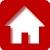 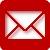 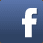 